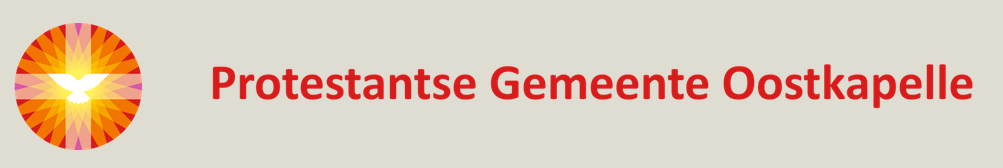 Nieuwsbrief zondag 10 januari 2021Vanmorgen: Digitale dienst om 10.00 uur in de protestantse Zionskerk.Voorganger : Ds. Ph. Beukenhorst. Ouderling: Sjoerd BlaasOrganist      : Cocky Klaver. Bloemengroet: Fam. Teunissen, Duinweg 20.Uw gaven zijn bestemd voor: 1. Kerk en 2. PKN Ondersteuning gemeenten.Volgende week 17 januari 2021. Digitale dienst om 10.00 uur in de protestantse ZionskerkVoorganger is Ds. L. de Kam.  Uw gaven zijn bestemd voor: 1. Kerk en 2.PKN Jeugdwerk (JOP).ON-LINE KERKDIENST:
De kerkdiensten blijven voorlopig enkel online te volgen via internet. Via onze eigen website wordt u verbonden met de site van KerkdienstGemist. Vervolgens moet u klikken op de vooraf opgenomen kerkdienst met ook, let op: de gewenste datum. Mooi dat u zo verbonden blijft!
OOK VIA MOBIELE TELEFOON:
Wie niet over een pc of een laptop beschikt, kan onze online kerkdienst ook volgen via een smartphone (mobiele telefoon). Probeer het eens uit of vraag om hulp.
KERKELIJKE ACTIVITEITEN:
Woe. 13 jan.          Moderamen                                          15.00 uur   Digitaal
Woe. 13 jan.          Kerkenraad                                           19.30 uur   Digitaal
Zon. 17 jan.           Kerkdienst                                            10.00 uur   Digitaal
PASTORALE  BERICHTEN:
- We denken aan allen die te kampen hebben met ziekte, rouw en verdriet en bidden hen de onmisbare troost en kracht toe van de Eeuwige.   
REKENINGNUMMERS PROTESTANTSE GEMEENTE OOSTKAPELLE.Kerk ( vvb, giften e.d.)      	                                              NL38 RABO 0375 5191 57Diaconie                                    	                                   NL45 RBRB 0845 0168 57Berichten volgende nieuwsbrief: Uiterlijk donderdag 17.00 uur naar mail: nieuwsbrief1953@hotmail.com   Website: www.pgoostkapelle.nl